I enjoyed…..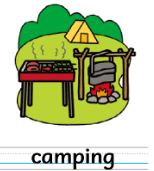 I enjoyed…..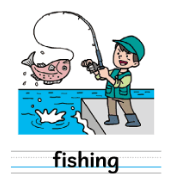 I enjoyed…..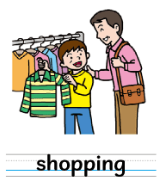 I enjoyed…..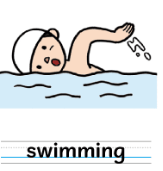 I enjoyed…..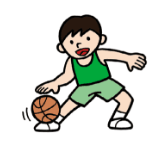 …playing basketball.I enjoyed…..dancing.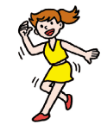 I enjoyed…..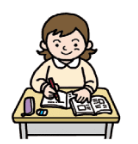 …studying.I enjoyed…..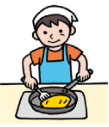 …cooking.I enjoyed…..…playing the piano.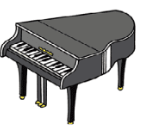 I enjoyed…..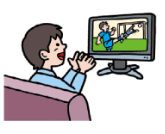 …watching TV.I enjoyed….. 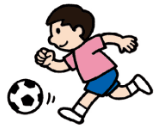 …playing soccer.I enjoyed…..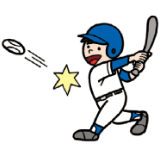 …playing baseball.I enjoyed…..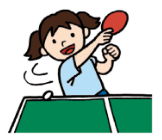 …playing table-tennis.I enjoyed….. 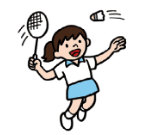 …playing badminton. I enjoyed…..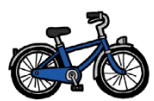 …cycling.I enjoyed…..…walking my dog.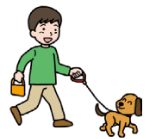 I enjoyed…..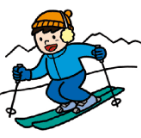 …skiing.I enjoyed…..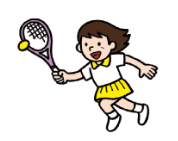 …playing tennis.I enjoyed…..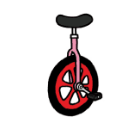 …riding a unicycle.I enjoyed…..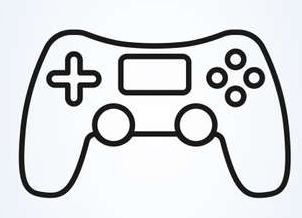 …playing games.